    Об утверждении предельной численности и фонда оплаты труда работников органов местного самоуправления Ефремкасинского сельского поселения Аликовского района Чувашской РеспубликиВ целях реализации решения Собрания депутатов Ефремкасинского сельского поселения Аликовского района Чувашской Республики от  16 декабря 2020 года № 17 а  «О бюджете Ефремкасинского сельского поселения Аликовского района Чувашской Республики на 2021 год и на плановый период 2022 и 2023 годов», администрация поселения  п о с т а н о в л я е т: 1. Утвердить предельную численность и фонд оплаты труда работников органов местного самоуправления Ефремкасинского сельского поселения Аликовского района Чувашской на 2021 год и на плановый период 2022 и 2023 годов согласно Приложению к настоящему постановлению. 2. Настоящее постановление вступает в силу с 1 января 2021 г.Глава Ефремкасинского сельского поселения                                                                                                  В.М. Ефимов                                                   Приложение  к постановлению администрацииЕфремкасинского сельского поселения Аликовского районаот «15» января 2021г. № 02Предельная численность и фонд оплаты труда работников органов местного самоуправления Ефремкасинского сельского поселения Аликовского района Чувашской Республики на 2021 год и на плановый период 2022 и 2023 годовЧУВАШСКАЯ РЕСПУБЛИКА 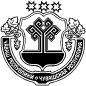 АДМИНИСТРАЦИЯЕФРЕМКАСИНСКОГОСЕЛЬСКОГО ПОСЕЛЕНИЯ АЛИКОВСКОГО РАЙОНА ЧĂВАШ РЕСПУБЛИКИЭЛĔК РАЙОнĕЕХРЕМКАССИ ЯЛ ПОСЕЛЕНИЙĕН АДМИНИСТРАЦИЙĕ ПОСТАНОВЛЕНИЕ15.01.2021 № 02д.ЕфремкасыЙЫШАНУ15.01.2021 № 02Ехремкасси ялеНаименованиеПредельная численность, единицПредельная численность, единицПредельная численность, единицФонд оплаты труда, тыс. рублейФонд оплаты труда, тыс. рублейФонд оплаты труда, тыс. рублейНаименование2021 год2022 год2023 год2021 год2022 год2023 годОбщегосударственные вопросы в том числе:5,25,25,21290,41293,51293,5функционирование Правительства Российской Федерации, высших органов государственной власти субъектов Российской Федерации, местных администраций 5,25,25,21290,41293,51293,5в т. ч. администрация  Ефремкасинского сельского поселения Аликовского района Чувашской Республики5,25,25,21290,41293,51293,5